LAW ENFORCEMENT BODY CAMERA TASK FORCE MEETINGTuesday, July 12, 2022, 9:30 a.m. to 11:30 a.m.virtually: Click here to join the meetingAGENDACall to order & attendanceMotion to approve minutes from 6.28.22Public CommentContinued Discussion of Public Input & Draft GuidelinesOld business Adjournment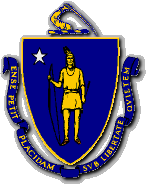 